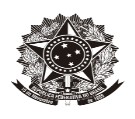 MINISTÉRIO DA EDUCAÇÃOUNIVERSIDADE FEDERAL DO RIO GRANDE DO NORTE CURSO DE GRADUAÇÃO EM ADMINISTRAÇÃOTRABALHO DE CONCLUSÃO DE CURSO CRITÉRIOSNatal,	, de	de	.ExaminadorCRITÉRIOSCRITÉRIOSRUIMREGULARBOMÓTIMOEXCELENTETOTALCRITÉRIOSP(0,2)P(0,4)P(0,6)P(0,8)P(1,0)1. Clareza, pertinência e consecução dos objetivos2. Qualidade da redação e organização do texto (ortografia, gramática, clareza, objetividade eestrutura formal )3. Qualidade da revisão da literatura4. Consistência teórica do trabalho5. Metodologia utilizada (adequação e qualidade)6. Análise de dados e resultados: articulação teórica e metodológica da interpretação7. Conclusões: fundamentos, coerência e     alcance8. Contribuição do trabalho para o conhecimento na área temática, originalidade e relevância do tema9. Qualidade, conteúdo, design e consistência dos slides 10. Segurança, conhecimento e propriedade na apresentação do trabalhoPONTUAÇÃO FINALExaminadorAlunoTítulo do TCC